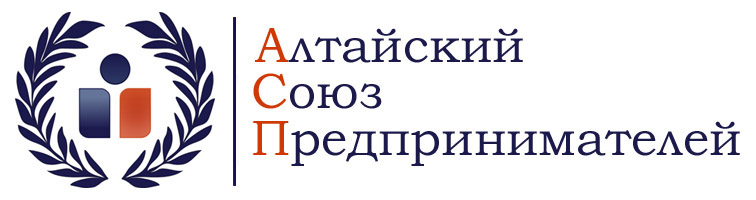 . Барнаул, ул. Ползунова, 52а, оф.1.  тел. 63-42-63, 55-38-97  e-mail: asp_np@mail.ru,сайт -www.asp22.ruИНН 2225050290, ОГРН  1022201772614, КПП 222501001БАНКОВСКИЕ  РЕКВИЗИТЫ:Некоммерческое партнерство «Алтайский  союз предпринимателей» Банк получателя – АО «АЛЬФА-БАНК» НОВОСИБИРСКИЙ ФИЛИАЛ Р/ с банка:  407 038 107 231 400 000 13БИК банка: 045 004 774К/ с  банка: 30101810600000000774Юридический адрес: . Барнаул, ул. Ползунова 52а,  оф.1Почтовый адрес: . Барнаул, ул. Ползунова 52а,  оф.1Телефон/факс: 8(3852)55-38-97, 63-42-63E-mail: asp_np@mail.ru